Publicado en Barcelona el 05/08/2022 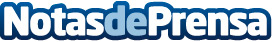 El GRUPO BECO consolida el seu creixement reafirmant la seva col·laboració amb la consultoria d'empreses CEDECEl GRUPO BECO és una empresa amb més de 40 anys d'experiència l'activitat empresarial de la qual se centra en la comercialització de tota mena de components hidràulics i pneumàtics, incloent-hi el disseny, muntatge i reparació de centrals oleo-hidràuliques i armaris pneumàtics, a més de l'assemblatge i reparació de mànegues hidràuliques. Paral·lelament, l'empresa ofereix el servei de reparació de tota mena de material hidràulic i pneumàtic, així com venda de productes relacionats.Datos de contacto:CEDEC, S.A.Gabinet de premsa930330101Nota de prensa publicada en: https://www.notasdeprensa.es/cedecgrupobeco Categorias: Cataluña Otros Servicios Consultoría http://www.notasdeprensa.es